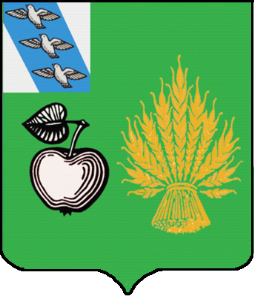 АДМИНИСТРАЦИЯБЕЛОВСКОГО РАЙОНА КУРСКОЙ ОБЛАСТИП О С Т А Н О В Л Е Н И Еот 29.06.2022 г. № 559307910 Курская область, сл. БелаяВ соответствии со статьей 86 Бюджетного кодекса Российской Федерации, Федерального Закона от 06.10.2003 года №131-ФЗ «Об общих принципах организации местного самоуправления в Российской Федерации», Администрация Беловского района Курской области ПОСТАНОВЛЯЕТ:       	1. Установить расходное обязательство на выполнение мероприятий     по развитию социальной и инженерной инфраструктуры в Беловском районе Курской области.       	2. Администрации Беловского района Курской области, обеспечить исполнение расходного обязательства, указанного в п. 1 настоящего постановления, в пределах средств, предусмотренных в бюджете муниципального района «Беловский район» Курской области на реализацию муниципальной программы «Обеспечение доступным и комфортным  жильем и коммунальными услугами население Беловского  района Курской области".     	3.Контроль за исполнением настоящего постановления возложить на первого заместителя главы Администрации Беловского района Курской области Квачева В.В.     	4.Постановление вступает в силу со дня его подписания.Глава Беловского района                                                                        Курской области                                                                        Н.В. ВолобуевОб установлении расходного обязательства бюджета муниципального района «Беловский район» Курской области 